Ākonga worksheet
Heart Running1. What is your perceived level of competence in cross-country running?unable to run							running seems easy 400m continuously						and effortless	1		   2		     3		     4		        5|_____________|_____________|____________|_____________|2. What are the advantages and disadvantages of participating in aerobic exercise including cross country?Complete the table below to explore how cross-country impacts on aspects of hauora 4.   Compare your level of competence (from lesson one) and identify which social and cultural factors contribute to the level of participation and competence.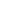 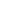 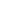 5.   Ākonga brainstorm carried out in pairs.6.    How do any of the identified social and cultural factors influence your choice of activities?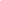 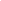 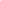 7.    To what extent does your choice of activities contribute to each dimension of hauora?Tinana	hardly at all				a bit					      heaps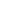 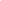 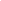 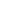 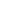 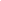 Wairua	hardly at all				a bit					      heaps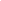 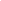 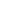 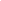 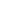 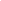 Hinengarohardly at all				a bit					      heaps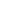 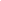 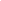 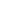 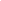 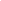 Whānau	hardly at all				a bit					      heaps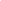 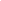 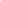 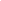 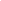 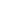 Daily debriefs after inter-class distance competitionAdvantages of deliberate exercise (including cross country)Disadvantages of deliberate exercise (including cross country)********Aspects of hauoraIdentify how cross-country may positively contribute to each dimension of hauoraIdentify how cross-country may negatively contribute to each dimension of hauoraTaha tinanaThe physical body, the ability to move, how to care for the body.Taha wairuaSearch for meaning, personal identity, and values and beliefs.Taha hinengaroThe ability to think and expressing thoughts and feelings.Taha whānuaCaring for others, maintaining friendships, and the feeling of belonging.List the activities/sports you do both in school and out of school.Day 1Day 2Day 3Day 3Day 4Daily check on effortI didn’t try							I tried really hard today							hard today1		2		3		4		5|__________________|_________________|__________________|__________________|Daily check on level of satisfactionI don’t care		                                                            I was really pleased how well I did		                                                 with how well I did today1		2		3		4		5|__________________|_________________|__________________|__________________|Daily check on level of Responsibility Irresponsible      Self control               Involvement           Self responsibility	         Caring1		2		3		4		5|__________________|_________________|__________________|__________________|Number of laps of circuit – goal for this lessonNumber of laps of circuit – completed